7th September 2018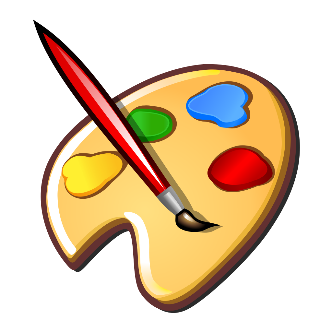 Art ClubDear Parents and PupilsWe are delighted to offer an Art Club this term. It will be on Tuesdays and have a maximum of 14 children (names may need to be drawn from a hat if oversubscribed).  There is a £15 charge to cover the cost of materials.Children of all ages are welcome (Years 1 to 6).There will be 2 projects per term, one for each side of the half term, with the pupils working towards a final piece after experimenting with difference techniques.  The aim is to display the final artwork in the school on the wall (or table top if a sculpture).The first project will be based on Andy Goldworthy’s land art, which will also tie in nicely with Autumn!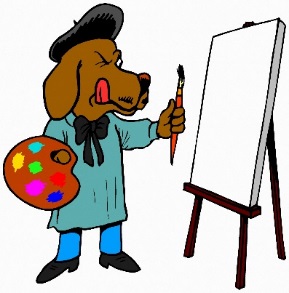 We hope to see you there!Mrs Nelson and Mrs Lawrence……………………………………………………………………………………………….....Art Club – Autumn Term 2018Child/ren’s name:_____________________________________ Class:___________I would like the above child/ren to take part in the Art club commencing Tuesday 25th September 2018 and enclose £15 exact cash/or cheque (please make cheques payable to Mrs Sarah Lawrence)In the event of a session being cancelled I am happy to be contacted by text message.Parent contact mobile number ___________________________________________Parent email address __________________________________________________Signed:_______________________________________________________ (Parent)